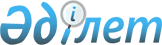 О внесении изменений и дополнений в приказ Заместителя Премьер-Министра – Министра труда и социальной защиты населения Республики Казахстан от 29 июня 2023 года № 260 "Об утверждении Правил проведения медико-социальной экспертизы"Приказ Министра труда и социальной защиты населения Республики Казахстан от 4 марта 2024 года № 62. Зарегистрирован в Министерстве юстиции Республики Казахстан 6 марта 2024 года № 34121
      ПРИКАЗЫВАЮ:
      1. Внести в приказ Заместителя Премьер-Министра – Министра труда и социальной защиты населения Республики Казахстан от 29 июня 2023 года № 260 "Об утверждении Правил проведения медико-социальной экспертизы" (зарегистрирован в Реестре государственной регистрации нормативных правовых актов № 32922) следующие изменения и дополнения:
      в Правилах проведения медико-социальной экспертизы, утвержденных указанным приказом:
      пункт 9 изложить в следующей редакции:
      "9. Освидетельствование (переосвидетельствование), за исключением заочного проактивного освидетельствования (переосвидетельствования) проводится по заявлению на проведение МСЭ по форме согласно приложению 1 к Правилам (далее – заявление), с представлением документа, удостоверяющего личность либо электронного документа из сервиса цифровых документов (для идентификации) освидетельствуемого лица, законного представителя при подаче им заявления, и на основании сведений, получаемых из государственных информационных систем через шлюз "электронного правительства" в форме электронных документов, удостоверенных электронной цифровой подписью (далее – ЭЦП):
      1) сведения, подтверждающие факт содержания лица в учреждении уголовно-исполнительной системы или следственном изоляторе;
      2) заключение на МСЭ по форме № 031/у (далее – форма № 031/у), утвержденной приказом исполняющего обязанности Министра здравоохранения Республики Казахстан от 30 октября 2020 года № ҚР ДСМ-175/2020 "Об утверждении форм учетной документации в области здравоохранения, а также инструкций по их заполнению" (зарегистрирован в Реестре государственной регистрации нормативных правовых актов под № 21579) (далее – приказ № ҚР ДСМ-175/2020). Срок действия формы № 031/у составляет не более одного месяца со дня ее подписания, согласно Положению о деятельности врачебно-консультативной комиссии, утвержденному приказом Министра здравоохранения Республики Казахстан от 7 апреля 2022 года № ҚР ДСМ-34 (зарегистрирован в Реестре государственной регистрации нормативных правовых актов под № 27505);
      3) медицинская часть индивидуальной программы абилитации и реабилитации лица с инвалидностью по форме № 033/у, утвержденной приказом № ҚР ДСМ-175/2020 (далее – медицинская часть ИПР), при ее разработке медицинской организацией;
      4) медицинская карта амбулаторного пациента для анализа динамики заболевания, выписки из истории болезни, заключения специалистов и результаты обследований при их наличии;
      5) лист (справка) о временной нетрудоспособности, представляемый работающим лицом, для внесения данных об экспертном заключении;
      6) документ, подтверждающий трудовую деятельность (при наличии), представляемый при первичном освидетельствовании лицом трудоспособного возраста, а при производственных травмах и профессиональных заболеваниях также предоставляются сведения о характере и условиях труда на производстве (заполняется работодателем) по форме согласно приложению 2 к Правилам;
      7) документ, подтверждающий факт участия (или неучастия) в системе обязательного социального страхования, представляемый при первичном установлении степени утраты общей трудоспособности (далее – степень УОТ) по данному социальному риску;
      8) акт о несчастном случае, связанном с трудовой деятельностью (далее – акт о несчастном случае), по форме, утвержденной приказом Министра здравоохранения и социального развития Республики Казахстан от 28 декабря 2015 года № 1055 "Об утверждении форм по оформлению материалов расследования несчастных случаев, связанных с трудовой деятельностью" (зарегистрирован в Реестре государственной регистрации нормативных правовых актов под № 12655), представляемый лицом, получившим производственную травму и/или профессиональное заболевание при первичном установлении степени УПТ для установления причины УПТ и (или) инвалидности по данному несчастному случаю.
      При отсутствии акта о несчастном случае и прекращении деятельности работодателя-индивидуального предпринимателя или ликвидации юридического лица прилагается решение суда о причинно-следственной связи травмы или заболевания с исполнением трудовых (служебных) обязанностей, представляемое лицом, получившим производственную травму и/или профессиональное заболевание;
      9) заключение экспертной профпатологической комиссии или республиканской экспертной конфликтной профпатологической комиссии, по формам, утвержденным приказом Министра здравоохранения Республики Казахстан от 21 декабря 2020 года № ҚР ДСМ-301/2020 "Об утверждении правил экспертизы установления связи профессионального заболевания с выполнением трудовых (служебных) обязанностей" (зарегистрирован в Реестре государственной регистрации нормативных правовых актов под № 21862), выданное не позднее двухлетней давности, представляемое лицом, получившим профессиональное заболевание;
      10) документ, выданный уполномоченным органом в соответствующей сфере деятельности, установившим причинно-следственную связь, представляемый один раз для определения причины инвалидности, связанной с ранением, контузией, травмой, увечьем, заболеванием;
      11) документ, подтверждающий установление опеки (попечительства) – при установлении опеки (попечительства);
      12) сведения о перемене имени, отчества (при его наличии), фамилии в соответствии с приказом Министра юстиции Республики Казахстан от 12 января 2015 года № 9 "Об утверждении форм актовых записей, свидетельств и справок о государственной регистрации актов гражданского состояния в электронной форме и на бумажном носителе" (зарегистрирован в Реестре государственной регистрации нормативных правовых актов под № 10173), требуются при повторном переосвидетельствовании в случае перемены имени, отчества (при его наличии), фамилии освидетельствуемого лица;
      13) заключение психолого-медико-педагогической консультации (ПМПК) при его наличии - при освидетельствовании (переосвидетельствовании) детей.
      При отсутствии сведений в информационных системах, к заявлению освидетельствуемого лица прилагаются форма № 031/у, а также копии соответствующих документов на бумажном носителе и подлинники для сверки.
      Документы представляются на казахском или русском языках.";
      подпункт 2) пункта 31 изложить в следующей редакции:
      "2) при стойких, необратимых изменениях и нарушениях функций организма, неэффективности проведенных в полном объеме реабилитационных мероприятий, включая оперативное лечение и/или трансплантацию органов, стабильности группы инвалидности и динамическом наблюдении за лицом с инвалидностью первой группы не менее четырех лет, второй - не менее пяти лет, третьей - не менее шести лет, за исключением состояний, указанных в Перечне заболеваний, дефектов, при которых инвалидность лицам старше восемнадцати лет устанавливается сроком на 5 лет, согласно приложению 11 к Правилам;";
      подпункт 1) пункта 41 изложить в следующей редакции:
      "1) социальная часть ИПР, на основании медико-социальных показаний и противопоказаний в соответствии с:
      Правилами предоставления услуг индивидуального помощника для лиц с инвалидностью первой группы, имеющих затруднение в передвижении в соответствии с индивидуальной программой абилитации и реабилитации лица с инвалидностью, утвержденных приказом Заместителя Премьер-Министра - Министра труда и социальной защиты населения Республики Казахстан от 30 июня 2023 года № 288 (зарегистрирован в Реестре государственной регистрации нормативных правовых актов под № 32994);
      Правилами предоставления услуг специалиста жестового языка для лиц с инвалидностью по слуху в соответствии с индивидуальной программой абилитации и реабилитации лица с инвалидностью, утвержденных приказом Заместителя Премьер-Министра - Министра труда и социальной защиты населения Республики Казахстан от 30 июня 2023 года № 286 (зарегистрирован в Реестре государственной регистрации нормативных правовых актов под № 32992);
      Правилами обеспечения лиц с инвалидностью протезно-ортопедической помощью, техническими вспомогательными (компенсаторными) средствами, специальными средствами передвижения в соответствии с индивидуальной программой абилитации и реабилитации лица с инвалидностью, включая сроки их замены, утвержденных приказом Заместителя Премьер-Министра - Министра труда и социальной защиты населения Республики Казахстан от 30 июня 2023 года № 287 (зарегистрирован в Реестре государственной регистрации нормативных правовых актов под № 32993);
      Правилами предоставления санаторно-курортного лечения лицам с инвалидностью и детям с инвалидностью в соответствии с индивидуальной программой абилитации и реабилитации лица с инвалидностью, утвержденных приказом Заместителя Премьер-Министра - Министра труда и социальной защиты населения Республики Казахстан от 30 июня 2023 года № 283 (зарегистрирован в Реестре государственной регистрации нормативных правовых актов под № 32988);";
      в пункте 69:
      в подпункт 2) вносится изменение на казахском языке, текст на русском языке не меняется;
      дополнить подпунктом 3) следующего содержания:
      "3) до одного года – при пропуске очередного срока переосвидетельствования по причине проведения процедур по признанию недееспособным и назначению опекуна.";
      пункт 73 изложить в следующей редакции:
      "73. Отдел методологии и контроля МСЭ при выявлении факта представления недостоверных документов на медико-социальную экспертизу и (или) необоснованного вынесения экспертного заключения проводит очное переосвидетельствование по контролю.";
      дополнить пунктами 73-1, 73-2, 73-3 следующего содержания:
      "73-1. Для переосвидетельствования по контролю лицу с инвалидностью необходимо явиться в отдел методологии и контроля МСЭ в течение трех рабочих дней со дня отправки sms-уведомления освидетельствуемому лицу или его законному представителю из АИС "ЦБДИ" на абонентский номер, зарегистрированный в БМГ, а в случае отсутствия регистрации абонентского номера в БМГ – с момента получения приглашения почтовой связью.
      73-2. В случае неявки освидетельствуемого лица на очное переосвидетельствование по контролю отдел методологии и контроля МСЭ оформляет протокол по форме, согласно приложению 26 Правил, на основании которого до переосвидетельствования по контролю и вынесения экспертного заключения приостанавливаются выплаты и пособия, связанные с установлением инвалидности и (или) степени утраты трудоспособности.
      73-3. Инвалидность и (или) степень утраты трудоспособности в случаях переосвидетельствования отделом методологии и контроля МСЭ при проведении контроля обоснованности экспертного заключения отдела МСЭ или при выявлении фактов представления недостоверных документов, необоснованно вынесенного экспертного заключения, устанавливается:
      1) с даты установления инвалидности и (или) степени утраты трудоспособности отделом МСЭ, если группа инвалидности усилена (лицо с инвалидностью переведено в более тяжелую группу) и (или) увеличена степень утраты трудоспособности;
      2) с даты приостановления отделом методологии и контроля МСЭ, если лицо с инвалидностью переведено в менее тяжелую группу или инвалидность не установлена и (или) снижена или не установлена степень утраты трудоспособности, либо когда группа инвалидности и (или) степень утраты трудоспособности не меняются.";
      приложение 1 к указанным правилам изложить в новой редакции согласно приложению к настоящему приказу.;
      в приложении 3:
      строку, порядковый номер 8, изложить в следующей редакции:
      "
      ";
      в приложении 10:
      подпункт 4) пункта 1 изложить в следующей редакции:
      "4) умственная отсталость тяжелая или глубокая, и соответствующее им по степени слабоумие различного генеза, в том числе при синдроме (болезни) Дауна, при первичном установлении инвалидности в возрасте до восемнадцати лет по указанным состояниям;";
      подпункт 4) пункта 2 изложить в следующей редакции:
      "4) умственная отсталость, умеренная (имбецильность) и соответствующая степень слабоумия различного генеза, в том числе при синдроме (болезни) Дауна, при первичном установлении инвалидности в возрасте до восемнадцати лет по указанным состояниям;";
      в приложении 15:
      в Перечень нозологических форм, при которых проводится заочное проактивное освидетельствование (переосвидетельствование), вносятся дополнения на казахском языке, текст на русском языке не меняется.
      строку, порядковый номер 8, изложить в следующей редакции:
      "
      ".
      2. Департаменту социальных услуг Министерства труда и социальной защиты населения Республики Казахстан в установленном законодательством порядке обеспечить:
      1) государственную регистрацию настоящего приказа в Министерстве юстиции Республики Казахстан;
      2) размещение настоящего приказа на интернет-ресурсе Министерства труда и социальной защиты населения Республики Казахстан после его официального опубликования;
      3) в течение десяти рабочих дней после государственной регистрации настоящего приказа в Министерстве юстиции Республики Казахстан представление в Департамент юридической службы Министерства труда и социальной защиты населения Республики Казахстан сведений об исполнении мероприятий, предусмотренных подпунктами 1) и 2) настоящего пункта.
      3. Контроль за исполнением настоящего приказа возложить на курирующего вице-министра труда и социальной защиты населения Республики Казахстан.
      4. Настоящий приказ вводится в действие по истечении десяти календарных дней после дня его первого официального опубликования.
      "СОГЛАСОВАН"Министерство здравоохраненияРеспублики Казахстан
      "СОГЛАСОВАН"Министерство цифрового развития, инновацийи аэрокосмической промышленостиРеспублики Казахстан
      "СОГЛАСОВАН"Министерство просвещенияРеспублики Казахстан Заявление на проведение медико-социальной экспертизы
      Департамент Комитета труда и социальной защиты по ________________области (городу), отдел __________________________________________Индивидуальный идентификационный номер: _______________________Фамилия, имя, отчество (при его наличии) освидетельствуемого лица:_______________________________________________________________Дата рождения: "____" ___________ _______ годВид документа, удостоверяющего личность: ________________________Номер документа: ____ кем выдан: ___________Дата выдачи: "____" _____________ ______ годМесто регистрации: _____________________________________________область _______________________________________________________город (район) __________________________ село: ___________________улица (микрорайон)_____ дом ___ квартира ____Прошу Вас провести медико-социальную экспертизу с целью: 1) установления инвалидности: первичное установление инвалидности,повторное установление инвалидности (переосвидетельствование),изменение причины инвалидности (нужное подчеркнуть);2) установления степени утраты общей трудоспособности, степени утратыпрофессиональной трудоспособности (нужное подчеркнуть);3) формирования индивидуальной программы абилитации и реабилитации лицас инвалидностью (ИПР), коррекции ИПР, определения нуждаемости пострадавшегоработника в дополнительных видах помощи и уходе (нужное подчеркнуть).
      Перечень документов и сведений, полученных из информационных систем государственных органов для проведения медико-социальной экспертизы (МСЭ):
      В соответствии с заключением врачебно-консультативной комиссии даю согласиена проведение освидетельствования (переосвидетельствования) на дому,в стационаре, заочно (нужное подчеркнуть). При досрочном переосвидетельствованииуказать причину __________________________________________________В соответствии с Законом Республики Казахстан "О персональных данных и ихзащите" даю согласие на сбор и обработку моих персональных данных и сведений,составляющих охраняемую законом тайну, необходимых для установленияинвалидности и/или степени утраты трудоспособности и/или определениянеобходимых мер социальной защиты.Предупрежден(а) об ответственности за предоставление недостоверных сведенийи поддельных документов.Предупрежден(а) о том, что при переосвидетельствовании возможно изменениегруппы инвалидности, что влечет изменение размера пособия."____" ___________ 20____годаПодпись заявителя, освидетельствуемого лица или законного представителя_________________________________________________________________Фамилия, имя, отчество (при его наличии) законного представителя_________________________________________________________________
					© 2012. РГП на ПХВ «Институт законодательства и правовой информации Республики Казахстан» Министерства юстиции Республики Казахстан
				
8
Перечень документов и сведений, истребуемых у услугополучателя для оказания государственной услуги
При приеме заявления отделы МСЭ и (или) отделы методологии и контроля МСЭ запрашивают и получают из государственных информационных систем через шлюз "электронного правительства" в форме электронных документов, удостоверенных ЭЦП:1) сведения о документе, удостоверяющем личность освидетельствуемого лица;2) сведения, подтверждающие факт содержания лица в учреждении уголовно-исполнительной системы или следственном изоляторе;3) заключение на МСЭ по форме № 031/у (далее – форма № 031/у), утвержденной приказом исполняющего обязанности Министра здравоохранения Республики Казахстан от 30 октября 2020 года № ҚР ДСМ-175/2020 "Об утверждении форм учетной документации в области здравоохранения, а также инструкций по их заполнению" (зарегистрирован в Реестре государственной регистрации нормативных правовых актов под № 21579) (далее – приказ № ҚРДСМ-175/2020). Срок действия формы № 031/у составляет не более одного месяца со дня ее подписания, согласно Положению о деятельности врачебно-консультативной комиссии, утвержденному приказом Министра здравоохранения Республики Казахстан от 7 апреля 2022 года № ҚРДСМ-34 (зарегистрирован в Реестре государственной регистрации нормативных правовых актов под № 27505);4) медицинскую часть индивидуальной программы абилитации и реабилитации лица с инвалидностью по форме № 033/у, утвержденной приказом № ҚР ДСМ-175/2020 (далее – медицинская часть ИПР) – при ее разработке медицинской организацией;5) сведения из медицинской карты амбулаторного пациента для анализа динамики заболевания, выписки из истории болезни, заключения специалистов и результаты обследований при их наличии;6) лист (справка) о временной нетрудоспособности – при освидетельствовании работающих лиц;7) при первичном освидетельствовании, на лиц трудоспособного возраста – сведения о документе, подтверждающем трудовую деятельность (при наличии), а при производственных травмах и профессиональных заболеваниях также предоставляются сведения о характере и условиях труда на производстве (заполняется работодателем) по форме согласно приложению 2 к Правилам;8) при первичном установлении степени утраты общей трудоспособности – сведения, подтверждающие факт участия (или неучастия) в системе обязательного социального страхования;9) для установления причины УПТ и (или) инвалидности лицам, получившим производственную травму и/или профессиональное заболевание при первичном установлении степени УПТ – акт о несчастном случае, связанном с трудовой деятельностью, по форме, утвержденной приказом Министра здравоохранения и социального развития Республики Казахстан от 28 декабря 2015 года № 1055 "Об утверждении форм по оформлению материалов расследования несчастных случаев, связанных с трудовой деятельностью" (зарегистрирован в Реестре государственной регистрации нормативных правовых актов под № 12655).При отсутствии акта о несчастном случае и прекращении деятельности работодателя-индивидуального предпринимателя или ликвидации юридического лица прилагаются сведения о решении суда о причинно-следственной связи травмы или заболевания с исполнением трудовых (служебных) обязанностей, представляемое лицом, получившим производственную травму и/или профессиональное заболевание;10) при освидетельствовании лиц, получивших профессиональное заболевание – сведения организации здравоохранения, осуществляющей экспертизу при установлении диагноза профессионального заболевания и отравления (определение связи заболевания с профессией);11) для определения причины инвалидности, связанной с ранением, контузией, травмой, увечьем, заболеванием – сведения о документе, выданном уполномоченным органом в соответствующей сфере деятельности, установившим причинно-следственную связь;12) при установлении опеки (попечительства) – сведения о документе, подтверждающем установление опеки (попечительства);13) при повторном переосвидетельствовании в случае совершения государственной регистрации перемены имени, отчества (при его наличии), фамилии освидетельствуемого лица – сведения о свидетельстве о перемене имени, отчества (при его наличии), фамилии по форме, утвержденной приказом Министра юстиции Республики Казахстан от 12 января 2015 года № 9 "Об утверждении форм актовых записей, свидетельств и справок о государственной регистрации актов гражданского состояния в электронной форме и на бумажном носителе" (зарегистрирован в Реестре государственной регистрации нормативных правовых актов под № 10173);14) заключение психолого-медико-педагогической консультации (ПМПК) при его наличии - при освидетельствовании (переосвидетельствовании) детей.Услугодатели получают цифровые документы из сервиса цифровых документов через реализованную интеграцию при условии согласия владельца документа, предоставленного посредством зарегистрированного на веб-портале "электронного правительства" абонентского номера сотовой связи пользователя путем передачи одноразового пароля или путем отправления короткого текстового сообщения в качестве ответа на уведомление веб-портала "электронного правительства".При отсутствии сведений в информационных системах, к заявлению освидетельствуемого лица прилагаются форма № 031/у, а также копии соответствующих документов на бумажном носителе и подлинники для сверки.Заочное проактивное освидетельствование (переосвидетельствование) проводится на основании электронной формы № 031/у с согласием пациента или его представителя, полученного в соответствии с Правилами оказания проактивных услуг, утвержденными приказом Министра цифрового развития, инноваций и аэрокосмической промышленности Республики Казахстан от 24 апреля 2020 года № 155/НҚ (зарегистрирован в Реестре государственной регистрации нормативных правовых актов под № 20495) с приложением электронных документов:консультаций специалистов, отражающих жалобы, данные объективного обследования с указанием степени нарушения функций организма, диагнозов и рекомендаций;результатов клинических, лабораторных, рентгенологических и других исследований;результатов пролеченного случая (пролеченных случаев) в амбулаторных, стационарных, стационарозамещающих условиях, на дому, в санаторно-курортных организациях, с указанием динамических изменений в состоянии пациента; возникших осложнений; резюмирования результатов лабораторных исследований, консультаций; рекомендаций с учетом реабилитационного потенциала, реабилитационного диагноза и шкалы реабилитационного маршрута;результатов активного посещения пациента, вызывавшего скорую/ неотложную медицинскую помощь.Медицинские электронные документы прилагаются с учетом профиля заболевания и в соответствии со стандартами в области здравоохранения, клиническими протоколами диагностики, лечения и реабилитации, Правилами оказания медицинской реабилитации, утвержденными приказом Министра здравоохранения Республики Казахстан от 7 октября 2020 года № ҚР ДСМ-116/2020 (зарегистрирован в Реестре государственной регистрации нормативных правовых актов под № 21381).
8.
Синдром (болезнь) Дауна
Q90
      Министр трудаи социальной защиты населенияРеспублики Казахстан

С. Жакупова
Приложение к приказу
от 4 марта 2024 года № 62Приложение 1
к Правилам проведения
медико-социальной экспертизыФорма
№ п/п
Наименование документа
Количество листов в документе
Примечание (в электронном либо бумажном формате)
1.
документ, удостоверяющий личность
2.
документ, подтверждающий место регистрации
3.
Заключение на МСЭ
4.
медицинская часть ИПР
5.
медицинская карта амбулаторного больного, выписки из истории болезни и результаты обследований
6.
лист (справка) о временной нетрудоспособности
7.
документ, подтверждающий трудовую деятельность и (или) сведения о характере и условиях труда на производстве
8.
документ, подтверждающий факт участия (или неучастия) в системе обязательного социального страхования
9.
акт о несчастном случае
10.
заключение организации здравоохранения, осуществляющей экспертизу при установлении диагноза профессионального заболевания и отравления (определение связи заболевания с профессией)
11.
документ, выданный уполномоченным органом в соответствующей сфере деятельности, установившим причинно-следственную связь
12.
решение суда о причинно-следственной связи травмы или заболевания с исполнением трудовых (служебных) обязанностей
13.
документ, подтверждающий установление опеки (попечительства)
14.
свидетельство о перемене имени, отчества (при его наличии), фамилии
15.
заключение психолого-медико-педагогической консультации (ПМПК) при его наличии - при освидетельствовании (переосвидетельствовании) детей